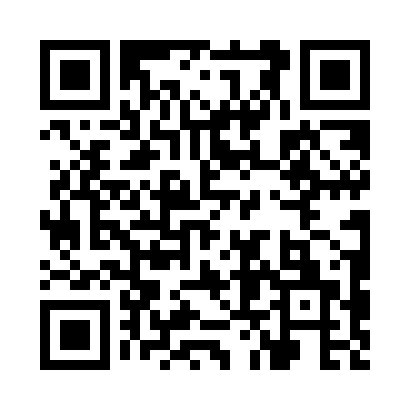 Prayer times for Arhaven Estates, Ohio, USAWed 1 May 2024 - Fri 31 May 2024High Latitude Method: Angle Based RulePrayer Calculation Method: Islamic Society of North AmericaAsar Calculation Method: ShafiPrayer times provided by https://www.salahtimes.comDateDayFajrSunriseDhuhrAsrMaghribIsha1Wed4:546:211:215:138:229:482Thu4:536:191:215:138:239:493Fri4:516:181:215:138:249:514Sat4:496:171:205:148:259:525Sun4:486:161:205:148:269:546Mon4:466:141:205:148:279:557Tue4:456:131:205:158:289:578Wed4:436:121:205:158:299:589Thu4:426:111:205:158:309:5910Fri4:406:101:205:168:3110:0111Sat4:396:091:205:168:3210:0212Sun4:376:081:205:168:3310:0413Mon4:366:071:205:168:3410:0514Tue4:346:061:205:178:3510:0715Wed4:336:051:205:178:3610:0816Thu4:326:041:205:178:3710:0917Fri4:306:031:205:188:3810:1118Sat4:296:021:205:188:3910:1219Sun4:286:011:205:188:4010:1320Mon4:276:001:205:188:4110:1521Tue4:256:001:205:198:4210:1622Wed4:245:591:205:198:4310:1723Thu4:235:581:215:198:4310:1924Fri4:225:571:215:208:4410:2025Sat4:215:571:215:208:4510:2126Sun4:205:561:215:208:4610:2227Mon4:195:551:215:208:4710:2428Tue4:185:551:215:218:4810:2529Wed4:175:541:215:218:4810:2630Thu4:165:541:215:218:4910:2731Fri4:165:531:225:228:5010:28